     Список производимой продукции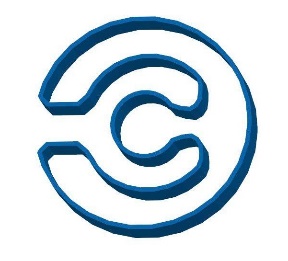                           «Эталон»
                                                                                                04.04.2022г.           телефон для оптовых покупателей -  7(912)719-90-01                                        etalon-tdt@yandex.ru                                                                      dmitriy_vorobyov@mail.ru    Детали после капремонта завода «Эталон»При капитальном ремонте детали восстанавливаются до состояния новых.НаименованиеЕд.Блок 55-43-сб.159 щита ст.о. усил.шт.Болт М20х1,5х75   бугельный черныйшт.Болт М20х1,5х85   бугельный черныйшт.Болт М20х1,5х95   бугельный черныйшт.Болт М20х1,5х100 бугельный черныйшт.Болт М20х1,5х110 бугельный черныйшт.Болт М20х1,5х120 бугельный черныйшт.Болт 55-31-033шт.Болт 12-15-29А  штампованныйшт.Болт 12-41-109А  штампованныйшт.Болт 55-12-401  шаг 1,25 черныйшт.Болт 55-15-174 (40М-12-387) черныйшт.Болт 55-16-20 (77.36.105) L=115мм. черныйшт.Болт 55-16-38-Б черныйшт.Болт 55-43-308 штампованныйшт.Болт 55-0010015-А черныйшт.Болт 55М-18-45 21мм черныйшт.Болт М20х45х2,5 с отв.под проволоку черныйшт.Болт М24х55х2 штампованныйшт.Барабан 55-13-29 н/о ведущий             Ожидается поступление 10.05.2022шт.Вал 55-12-12-А  грузовой Премиум (сталь 65Г)шт.Вал 55-12-14-А1 привода лебёдки Премиум (сталь 30ХГСА)шт.Вал 40М-12-181 вторичный Премиум (сталь 65Г)шт.Вал 55М-18-сб.80-Б 21мм                     Ожидается поступление 16.05.2022шт.Вал 55-12-182 СМД ст/о                        Ожидается поступление 10.05.2022шт.Вал 95-1701043 СМД н/о                               Ожидается поступление 25.04.2022шт.Вал 95А-1701043 Д-245 ТЛТ-100         Ожидается поступление 10.05.2022шт.Валик 55-12-102В Премиум (сталь 40Х)шт.Венец 55-12-195 Премиум (сталь 18ХГТ)шт.Венец 95-1701051                                   Ожидается поступление 25.04.2022шт.Винт 55-33-495шт.Вкладыш 55-33-064 штампованныйшт.Втулка 55-12-408-Вшт.Втулка 55-12-430(95-1701251-Б)шт.Втулка 55-21-383шт.Втулка 55-31-318                                                                         New!шт.Втулка 55-33-074шт.Втулка 55-33-384шт.Втулка 55А-13-131шт.Втулка 55-66-017                                                                         New!шт.Втулка 95-14-207                                                                         New!шт.Втулка 77.31.111 каретки ДТ-75шт.Втулка Т4.31.146 40Хшт.Втулка Т4.30.172 40Хшт.Втулка 77.30.133 каретки ДТ-75шт.Гайка А31-3-01 оси катка ДТ-75шт.Гайка 55-14-33шт.Гайка 40М-18-148 шестигр.шт.Гайка 55-43-657-А широкая кл.50шт.Гайка 55-43-659 узкая кл.50шт.Гайка 55-43-659 узкая кл.46шт.Гайка ГКУ М56 (55А-33-466)шт.Гайка 12-16-22  (высота 19 мм.)шт.Гайка 12-16-22  (высота 12 мм.)шт.Гайка 12-41-110А    шт.Гайка 55А-18-201шт.Гайка 55-18-сб.5шт.Гайка ГПШ М24х1,5 (высота 24 мм.)шт.Гайка М16*1,5 башмачнаяшт.Диск 55-12-сб.182шт.Диск 55-13-31шт.Диск 12-13-3 (цементация HRC 55…60)шт.Диск 12-13-4 (цементация HRC 55…60)шт.Диск 55-15-1Ашт.Заглушка для 008 и 057 осейшт.Кожух 55-15-сб.230шт.Колодка 55-4501200шт.Кольцо 55-32-031 (мбс смесь 7В-14)шт.Кольцо 12-12-157шт.Кольцо 55-33-320  (цементация HRC 55…60)шт.Кольцо 55-33-321  (цементация HRC 55…60)шт.Кольцо 55А-15-110  (цементация HRC 55…60)шт.Кольцо 55А-15-224  (цементация HRC 55…60)шт.Кольцо 55-15-222шт.Кольцо 54-31-430 (85.30.027) стальное (цементация HRC 55…60)шт.Кольцо 60-15-022 стопорноешт.Корпус 12-13-сб.102шт.Крестовина 60-12-053 н.обр. голаяшт.Крестовина 60-12-053 н.обр. в сборешт.Крестовина 60-12-053 ст.обр. (55-12-777) голаяшт.Крестовина 60-12-053 ст.обр. (55-12-777) в сборешт.Кронштейн 55-14-сб.116/105 универс.шт.Крышка рычага 55-33-102/103шт.Лента 55-14-сб.101  (10*110) усил.шт.Лента 55-14-сб.101  (8*110) усил.шт.Мех-м 55-31-сб.108 натяж. закалкашт.Манжета 55-33-324 (мбс смесь 7В-14)шт.Манжета 55-15-221 (мбс смесь 7В-14)шт.Манжета 55-33-сб.301шт.Манжета 55-15-221 в сб.(60-15-023,55А-15-222,55А-15-223)шт.Ось 85.31.117 полая под клин Премиум (ТВЧ, шлиф-ка)ст.40Хшт.Ось 70-4605026 навески МТЗшт.Ось 55-33-008 полая (ст.+0,15……+1,5) б/загл.(сталь 45)шт.Ось 55-33-008 полая (ст.+0,15……+1,5) с загл. (сталь 45)шт.Ось 55-33-008 цельная (ст.+0,15….+1,5) сталь 45шт.Ось 55-33-008 цельная Премиум (ст.+0,15….+1,5) сталь 40Хшт.Ось 55-33-161 Премиумшт.Ось 55-43-610шт.Ось 55-33-057 полая б/загл. (сталь 45)шт.Ось 55-33-057 полая с/загл. (сталь 45)шт.Ось 55-33-057 цельная (сталь 45)шт.Ось 55-33-057 цельная Премиум (сталь 40Х)шт.Ось 55-31-058 кривошипа  (сталь 45)шт.Ось 85.31.018 катка ДТ-75 Прем. (ТВЧ,шлиф.)шт.Ось Т4.31.123 Премиум (сталь 40Х)шт.Ось Т4.31.123 (сталь 45)шт.Ось Т4.31.122 Премиумшт.Ось Т4.31.127 Премиум (сталь 40Х)шт.Ось Т4.31.127  (сталь 45)шт.Ось Т4.32.102 Премиумшт.Отводка 55-13-сб.50шт.Отводка 55-13-сб.50-01шт.Палец 55-14-30 с отверстием, закаленныйшт.Палец 55-12-778 длинныйшт.Палец 55-12-779 короткийшт.Палец 55-66-009 L=130 мм.шт.Палец 55-66-009 L=180 мм.шт.Палец 55-68-002 L=115 мм.шт.Палец 55-68-004 L=98 мм.шт.Палец 55-47-229шт.Палец 55М-66-203шт.Палец ПГК 10х28 закаленныйшт.Палец 55-35-002 с увелич. шляпкой ТДТшт.Палец Т4.34.102 с увелич. шляпкой ТТ-4шт.Палец  А34-2-01В с увелич.шляпкой ДТ-75шт.Палец СМД14-01с18Ашт.Планка 55-31-311шт.Полуось 55-15-сб.127шт.Полукольцо 12-12-122(к-т)шт.Полукольцо 55-17-182 (к-т)                                                      New!шт.Полукольцо чокера усиленное сварноешт.Полукольцо чокера 8-кишт.Пружина 95-13-7А (сталь 60C2А)шт.Пружина 95-13-8 (сталь 60C2А)шт.Пружина 55-12-476 (сталь 60C2А)шт.Пружина 55-33-326 (сталь 60С2А)шт.Пружина 60-15-023 (сталь 60С2А)шт.Пыльник 55-33-135 балансирашт.Рамка 55-66-сб.5-А усил. Премиумшт.Ролик 55-43-607шт.Стопор 55-33-201шт.Струна 55-15-сб.3Бшт.Струна 55-43-097шт.Ступица 55А-13-сб.70шт.Труба 55-66-014шт.Уплотнение 55-15-сб.220шт.Чокер с крюком (канат ГОСТ 7668-80 13,5 мм. L=1,85м)шт.Чокер с крюком (канат ГОСТ 7668-80 13,5 мм. L=2,0м)шт.Чокер с крюком (канат ГОСТ 7668-80 13,5 мм. L=2,5м)шт.Чокер с крюком (канат ГОСТ 7668-80 13,5 мм. L=3,0м)шт.Чокер с крюком (канат ГОСТ 7668-80 13,5 мм. L=3,5м)шт.Чокер с крюком (канат ГОСТ 7668-80 13,5 мм. L=4,0м)шт.Чокер с восьмеркой (канат ГОСТ 7668-80 13,5 мм. L=2,0м)шт.Чокер с восьмеркой (канат ГОСТ 7668-80 13,5 мм. L=2,5м)шт.Чокер с восьмеркой (канат ГОСТ 7668-80 13,5 мм. L=3,0м)шт.Чокер с восьмеркой (канат ГОСТ 7668-80 13,5 мм. L=3,5м)шт.Чокер с восьмеркой (канат ГОСТ 7668-80 13,5 мм. L=4,0м)шт.Тяга 55-12-сб.195шт.Тяга 55-17-сб.346шт.Фрикцион 55А-13-сб.30/40шт.Шайба 40М-15-128 (толщина 8мм)шт.Шайба 55-12-403                                                                          New!шт.Шайба 55-12-415 (А61-191)шт.Шайба 55-15-176шт.Шайба 55-33-463шт.Шайба 55-33-325шт.Шайба 12-12-96шт.Шайба 55-15-173шт.Шайба 55-4506025шт.Шестерня 55-12-132(цементация) сталь 18ХГТшт.Шестерня 55-12-16 (цементация) сталь 18ХГТшт.Шестерня 55-12-279 (цементация) сталь 18ХГТшт.Шестерня 55-15-9А (цементация) сталь 18ХГТшт.Шестерня СМД14-05с6 с бронз. втулкойшт.Штифт 55-12-412шт.Шпонка 5*9шт.Шплинт гусеничного пальца ДТ-75шт.Балансир 55-33-сб.136  все оси новыешт.Балансир 55-33-сб.136  все оси новые Премиумшт.Г/усилитель 55-47-сб.330шт.Каток 55-33-007 напл. ст 30ХГСА                  шт.Колесо 55А-31-053 напл.ст.30ХГСА               шт.Картер 55-12-сб.5 КППшт.Картер 55-15-42/43  шт.Кривошип 55-31-сб.250 оси б/ушт.Кривошип 55-31-сб.250 оси новыешт.Кривошип 55-31-сб.250 оси новые Премиумшт.Крышка 55-15-58 шт.Рычаг 55-33-сб.102/103 новые втулки и осьшт.Рычаг 55-33-сб.102/103 новые втулки и ось Премиумшт.Рычаг 95А-33-сб.102/103 новые втулки и осьшт.Кронштейн 55-66-сб.6                                       шт.Кронштейн 55-66-сб.7                                      шт.Кронштейн 55-43-160/161                                 шт.